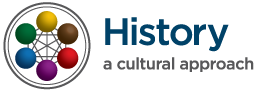 Ivey Center for the Cultural Approach to HistoryLesson Plan TemplateLesson NameLynching in Columbus & Marietta GAAuthor(s)Darlene CookGrades	SubjectTopic8GA StudiesOverview/Summary:Lesson over the lynching of Leo Frank, Jesse Slayton, and Will Miles.Unit NameEstimated Time Needed for Lesson4   50 minute class periodsState/Common Core Standard, Grade Level & DescriptionState/Common Core Standard, Grade Level & DescriptionState/Common Core Standard, Grade Level & DescriptionStandard NumberDetailed description of each standard.8th Grade GPSSS8H7The student will evaluate key political, social, and economic changes that occurred in Georgia between 1877 and 1918.a. Evaluate the impact the Bourbon Triumvirate, Henry Grady, International Cotton Exposition, Tom Watson and the Populists, Rebecca Latimer Felton, the 1906 Atlanta Riot, the Leo Frank Case, and the county unit system had on Georgia during this period. NCSS ThemeDescriptionTheme NumberDetailed description of each NCSS themeThe Cultural Approach CategoryDescriptionCategoryDetailed description of each Category that is a focus of this lesson.PoliticalAnalyze the political structure of the South.  Were the courts and lawmakers fair?SocialDescribe the social differences between whites and minorities.Why were (are) people treated differently?ReligionExamine different religious groups.  What role did the synagogues and churches play?IntellectualExamine the intellectual differences between the different groups of people.  What type of communication separated /united the races/ethnic groups?EconomicExamine the economic opportunities between 1877 and 1918.What types of jobs were available for minorities?Aesthetic Identify some aesthetics of the South.  How did society define beauty?Handouts/Materials/Textbook Pages/Web LinksList all of the materials in the lesson.  List pages in textbooks and online links.8th Grade:  Smart Board  Document Camera  Markers/Colored Pencils Textbook: Georgia and the American Experience 11x17 paperAdditional Sources:Matthew H. Bernstein, Screening a Lynching: The Leo Frank Case on Film and Television (Athens: University of Georgia Press, 2009).W. Fitzhugh Brundage, Lynching in the New South: Georgia and Virginia, 1880-1930 (Urbana: University of Illinois Press, 1993).Leonard Dinnerstein, The Leo Frank Case (1968; reprint, Athens: University of Georgia Press, 1999).Harry Golden, A Little Girl Is Dead (Cleveland, Ohio: World, 1965).  Nancy MacLean, "The Leo Frank Case Reconsidered: Gender and Sexual Politics in the Making of Reactionary Populism," Journal of American History 78 (December 1991): 917-48.  David Mamet, The Old Religion (New York: Free Press, 1997).Steve Oney, And the Dead Shall Rise: The Murder of Mary Phagan and the Lynching of Leo Frank (New York: Pantheon, 2003).Dinnerstein, Leonard. "Leo Frank Case." New Georgia Encyclopedia. 05 June 2014. Web. 21 July 2014. William Breman Jewish Heritage Museum: Seeking Justice: The Leo Frank Case RevisitedGeorgia Public Broadcasting: Georgia Stories: "The New South and Leo Frank"Georgia Historical Society: Leo Frank LynchingGeorgia Historical Society: Steve Oney Papers, 1896-2009Emory Libraries: Leo Frank Collection, 1915-1986PBS: The People v. Leo FrankGeorgia's Virtual Vault: Executive Clemency Decision by Gov. John M. SlatonWABE: One on One with Steve Goss: 100 Years After: Leo Frank Case Still Raises Questionshttp://www.ledger-enquirer.com/2013/06/01/2526359/memorial-service-remembers-    two.htmlhttp://www.ledger-enquirer.com/2013/05/31/2525213/lynching-at-the-corner-of-broadway.htmlImageDescriptionCitation URL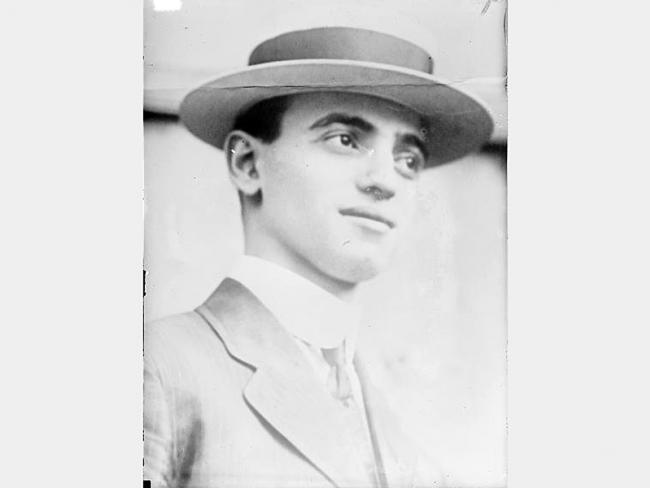 Leo FrankNew Georgia Encylopediahttp://www.georgiaencyclopedia.org/articles/history-archaeology/leo-frank-case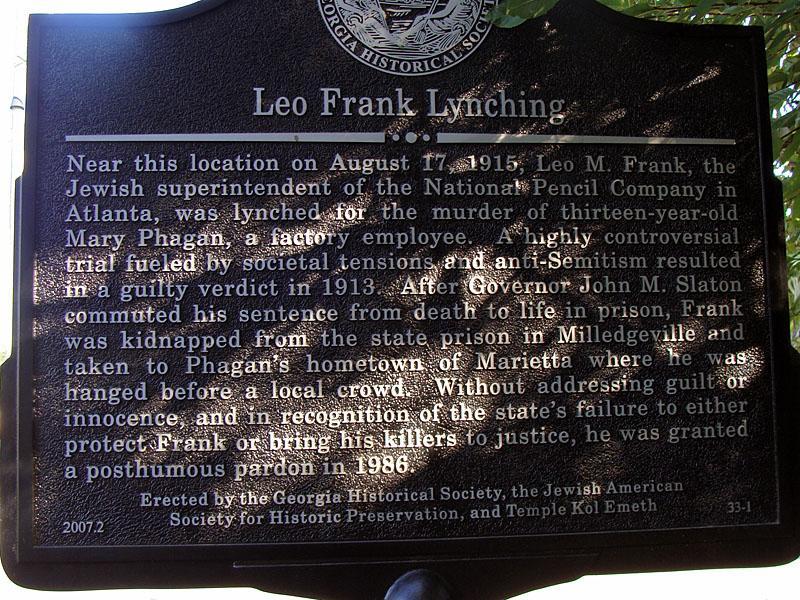 Leo Frank Memorial MarkerCourtesy of Darlene CookN/A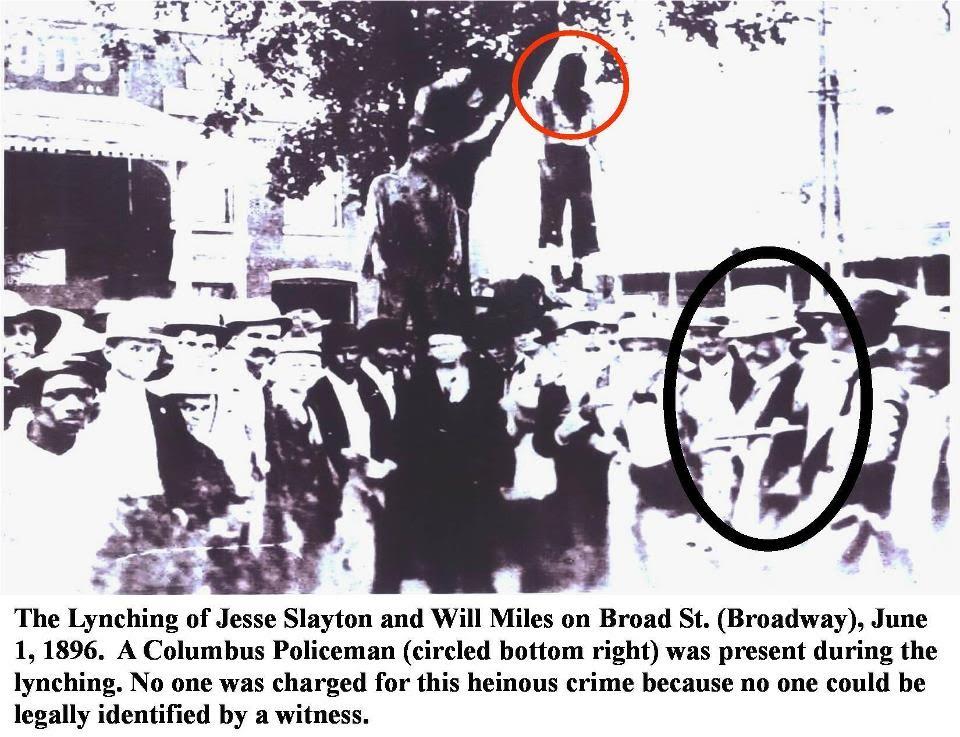 Lynching of Jesse Slayton and Will MilesCourtesy of Dr. Richard GardinerN/A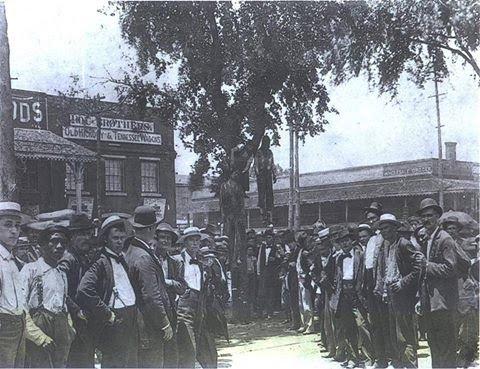 Lynching of Jesse Slayton and Will MiliesCourtesy of Dr. Richard GardinerN/AGuiding QuestionsWhat should students know or understand at the completion of the unit or lesson?All Grade Levels:Was Justice Served in the case of Leo Frank, Jesse Slayton, and Will Miles?Do you think each received a fair trial? Was John Slaton a hero?Additional Questions:  N/AIndicators of AchievementList all of the important indicators of achievement (important people, places, and events) and vocabulary that students will need to know at the conclusion of the lesson.Vocabulary: Lynching, Mob, Perforated, Deliberate, Assault, Humanity, Inquest, Discrimination, PrejudicePerformance Tasks for Gifted/Advanced: You were a witness to either the lynching of Jesse Slayton and Will Miles or Leo Frank.  Describe your thoughts about the event and take a stance for or against the victims. Do you think each received a fair trial? Was John Slaton a hero? Write a two page essay comparing and contrasting the differences and similarities of each case.  You will be assessed on your ability to communicate effectively as to why you made your decision. Performance Tasks for Tiered Assignments/Differentiated Activities:  Lower level students will use scaffolding techniques for all data charts and graphic organizers. Lower level students will be provided a copy of the Power point so they can be better prepared for the presentation. Performance Task: Create a story map with pictures to describe events detailed in primary sources.Assessment StrategiesDescribe the assessments that will be used during the unit.Graphic Organizers –DBQKWL Chart4 facts I already know3 things you’ve learned2 questions you have1 thing you understand nowLesson ProceduresIn a numerical list provide a step by step outline of the lesson.  Include questions you will ask the students and material you will use.Outline (Steps also clarified in Guide Sheet)1. Students will be introduced to content information surrounding the Leo Frank lynching and the Jesse Slayton and Will Miles lynching.The content sheets are attached as a word document.2.  Students will break up into groups and evaluate the primary source documents in the content word document packet. 3.  Gifted Student will complete the performance tasks listed above. Traditional Students will complete the separate performance tasks listed above. 4. Once the performance tasks have been completed, students will be assessed over their lesson/content information.KWL Chart:4 - facts I already knew3 – things you’ve learned2 – questions you have1 – I understand now!